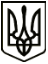 МЕНСЬКА МІСЬКА РАДА(п’ятнадцята сесія восьмого скликання) РІШЕННЯ09 грудня 2021 року	м. Мена	№ 820Про затвердження Програми національно-патріотичного виховання на 2022 – 2024 рокиВідповідно до вимоги Законів України «Про освіту», «Про повну загальну середню освіту», статті 6 Закону України «Про основи національного спротиву», Указу Президента України від 18.05.2019 №286/2019 «Про Стратегію  національно-патріотичного виховання», Положення про Всеукраїнську дитячо-юнацьку військово-патріотичну гру «Сокіл» («Джура»), затвердженого постановою Кабінету Міністрів України від 17.10.2018 №845 «Деякі питання дитячо-юнацького військово-патріотичної виховання», наказу Міністерства освіти і науки України від 16.06.2015 №641 «Про затвердження Концепції національно-патріотичного виховання дітей і молоді та методичних рекомендацій щодо національно-патріотичного виховання у загальноосвітніх навчальних закладах» (зі змінами),  наказу Міністерства освіти і науки України від 04.10.2021 №1063 «Про проведення у 2021-2022 навчальному році Всеукраїнської дитячо-юнацької військово-патріотичної гри «Сокіл» («Джура»)  та з метою дальшого розвитку в суспільстві національної свідомості, формування почуття патріотизму на засадах духовності та моральності, популяризації духовно-культурної спадщини Українського народу, а також активізації взаємодії органів державної влади, органів місцевого самоврядування та  закладів освіти громади у питаннях національно-патріотичного виховання, керуючись ст.26 Закону України «Про місцеве самоврядування в Україні», Менська  міська радаВИРІШИЛА:1. Затвердити Програму національно-патріотичного виховання на 2022-2024 роки (далі – Програма) згідно додатку до даного рішення (додається).2. Вважати такою, що втратить чинність з 01 січня 2022 року Програму національно-патріотичного виховання на 2019-2021 роки, затверджену рішенням тридцять шостої сесії  Менської міської ради сьомого  скликання  від 26 грудня 2019 року № 677.3. Відділу освіти Менської міської ради забезпечити організоване виконання заходів Програми.4. Контроль за виконанням рішення покласти на комісію з питань охорони здоров’я, соціального захисту населення,  освіти, культури, молоді, фізкультури і спорту та заступника міського  голови з питань діяльності виконавчих органів ради  Прищепу В.В.Міський голова	Геннадій ПРИМАКОВ